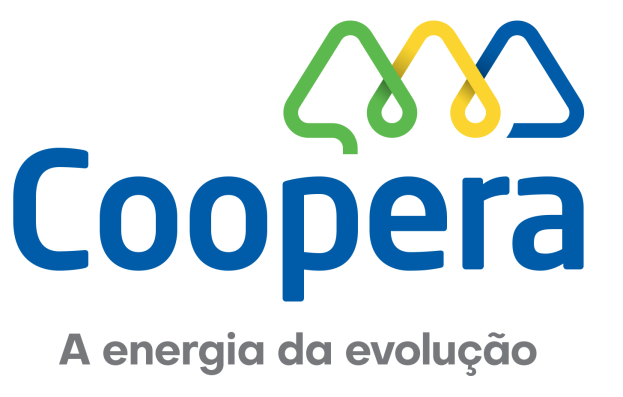 CRONOGRAMA DE EXECUÇÃO DA OBRAACooperativa Pioneira de Eletrificação - COOPERA.Forquilhinha - SCA XXXXXXXXXXXXXXXXXXXX, com sede na rua XXXXXXXXXXXXXXXXX nº. XXXX, bairro XXXXX (CEP XXXXX-XX), no Município e Comarca de XXXXXXXXX/XX, registrada no CNPJ/MF sob o nº. XXXXXXXXX/XXXX-XX, Inscrição Estadual nº. XXX.XXX.XXX, representada por seu (representante legal ou procuração), XXXXXXXXXXXXX, brasileiro, CPF n°. XXX.XXX.XXX-XX, com autorização para explorar o Serviço de Comunicação Multimídia, representado pelo ATO N.º XX.XXX, de XX de XXXXX de 20XX.O Cronograma deve ser preenchido com data inicial conforme prazo para a analise de projetos que são 90 dias e mais 120 dias para a finalização da obraSomando um total de 210 dias entre a analise e a execução em campo após a aprovação do projeto.DATA DE INÍCIO: XX / XX / XXXXDATA DO TÉRMINO: XX / XX / XXXXAtenciosamente,                                ________________________________                                               Cargo XXXXXXXXX                     Assinatura do responsável pela OCUPANTE do poste